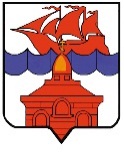 РОССИЙСКАЯ ФЕДЕРАЦИЯКРАСНОЯРСКИЙ КРАЙТАЙМЫРСКИЙ ДОЛГАНО-НЕНЕЦКИЙ МУНИЦИПАЛЬНЫЙ РАЙОНАДМИНИСТРАЦИЯ СЕЛЬСКОГО ПОСЕЛЕНИЯ ХАТАНГАПОСТАНОВЛЕНИЕ20.05.2020 г.                                                                                                                    № 083 – П О внесении изменений в Постановление Администрации сельского поселения Хатанга от 03.04.2017 г. № 044-П «Об утверждении Положения о служебном удостоверении муниципального служащего администрации сельского поселения Хатанга»              В соответствии с пунктом 7) статьи 28 главы 8 Федерального закона                         от 02.03.2007 г. № 25-ФЗ «О муниципальной службе в Российской Федерации», в целях упорядочения изготовления, оформления и выдачи служебных удостоверений муниципальным служащим в Администрации сельского поселения Хатанга,ПОСТАНОВЛЯЮ:Внести в Постановление Администрации сельского поселения Хатанга                   от 03.04.2017 г. № 044-П «Об утверждении Положения о служебном удостоверении муниципального служащего администрации сельского поселения Хатанга» (далее – Постановление) следующие изменения: Пункт 2 Постановления изложить в следующей редакции:«2. Отделу делопроизводства и информационного обеспечения Администрации сельского поселения Хатанга (Дуденко Ю.А.) организовать оформление, учет и выдачу служебных удостоверений муниципальным служащим Администрации сельского поселения Хатанга.».Внести в Приложение к Постановлению следующие изменения: Слова по тексту: «Общий отдел Администрации»,  «Общий отдел администрации сельского поселения Хатанга (далее – Общий отдел).»,  «Общего отдела Администрации»,  «Общим отделом Администрации»,  «Общем отделе Администрации», «Общего отдела».заменить на слова: «Отдел делопроизводства и информационного обеспечения»,  «Отдел делопроизводства и информационного обеспечения Администрации сельского поселения Хатанга (далее – Отдел делопроизводства и информационного обеспечения).»,  «Отдела делопроизводства и информационного обеспечения», «Отделом делопроизводства и информационного обеспечения», «Отделе делопроизводства и информационного обеспечения», «Отдела делопроизводства и информационного обеспечения». В пункте 2.2 Раздела 2. «Порядок оформления, выдачи и учета служебных удостоверений» слова «на шесть лет» и «шести лет» заменить на слова «на пять лет» и «пяти лет» соответственно.Приложение № 1 к Положению о служебном удостоверении муниципального служащего Администрации сельского поселения Хатанга изложить в редакции согласно Приложению № 1 к настоящему Постановлению.Приложение № 2 к Положению о служебном удостоверении муниципального служащего Администрации сельского поселения Хатанга изложить в редакции согласно Приложению № 2 к настоящему Постановлению.Приложение № 4 к Положению о служебном удостоверении муниципального служащего Администрации сельского поселения Хатанга изложить в редакции согласно Приложению № 3 к настоящему Постановлению.Опубликовать Постановление в Информационном бюллетене Хатангского сельского Совета депутатов и Администрации сельского поселения Хатанга и на официальном сайте органов местного самоуправления сельского поселения Хатанга www.hatanga24.ru.Контроль за исполнением настоящего Постановления оставляю за собой.Постановление вступает в силу в день, следующий за днем его официального опубликования.Глава сельского поселения Хатанга                                                                       С.В. БатуринПриложение № 1к Постановлению Администрациисельского поселения Хатангаот 20.05.2020 г. № 083 – П Приложение № 1к Положению о служебном удостоверениимуниципального служащего Администрациисельского поселения ХатангаОПИСАНИЕ СЛУЖЕБНОГО УДОСТОВЕРЕНИЯ1. Бланк служебного удостоверения муниципального служащего представляет собой книжечку размером 65 x 195 мм (в развернутом виде), изготавливаемую на картонной основе, в обложке из кожзаменителя темно-красного цвета либо бордового цвета (Приложение 2 к Положению).2. На правой стороне внешнего разворота служебного удостоверения посередине размещается изображение герба сельского поселения Хатанга размером 20 мм по вертикали, под ним помещается надпись в одну строку высотой в 7 мм тиснением фольгой золотистого цвета "УДОСТОВЕРЕНИЕ".3. На внутренних сторонах бланка вклеиваются листы из плотной бумаги светло-голубого цвета с красной полосой по середине.4. Левая сторона внутреннего разворота служебного удостоверения.4.1. В правой части предусматривается место для фотографии муниципального служащего 30х40 мм без уголка.4.2. Фотография муниципального служащего скрепляется оттиском гербовой печати Администрации сельского поселения Хатанга.4.3. В левой части изображен Герб сельского поселения Хатанга, по ним печатается в несколько строк слова: «Администрация сельского поселения Хатанга».4.4. В нижней части печатаются слова:«Удостоверение подлежит возврату при освобождении от должности»«Дата выдачи «__» _____20__ г.».5. Правая сторона внутреннего разворота служебного удостоверения.5.1. В верхней части по центру печатаются слова:«УДОСТОВЕРЕНИЕ № ___»«Фамилия»;«Имя, отчество»под ними печатается наименование должности;5.2. В нижней части слева печатается наименование должности лица, подписавшего служебное удостоверение;5.3. В нижней части по центру отводится место для подписи лица, подписавшего служебное удостоверение, после подписи печатаются его инициалы и фамилия.5.4. Наименование должности лица, подписавшего служебное удостоверение и его личная подпись скрепляются оттиском гербовой печати Администрации сельского поселения Хатанга.Приложение № 2к Постановлению Администрациисельского поселения Хатангаот 20.05.2020 г. № 083 – П Приложение № 2к Положению о служебном удостоверениимуниципального служащего Администрациисельского поселения ХатангаОБРАЗЕЦ СЛУЖЕБНОГО УДОСТОВЕРЕНИЯ МУНИЦИПАЛЬНОГО СЛУЖАЩЕГО АДМИНИСТРАЦИИ СЕЛЬСКОГО ПОСЕЛЕНИЯ ХАТАНГАВнешний разворот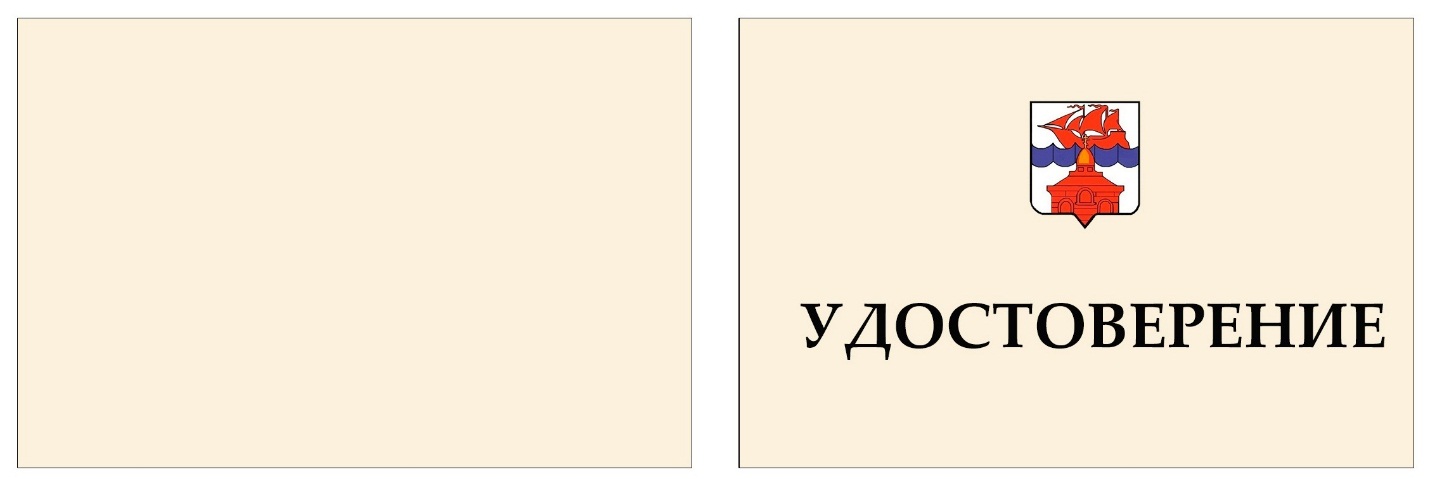 Внутренний разворот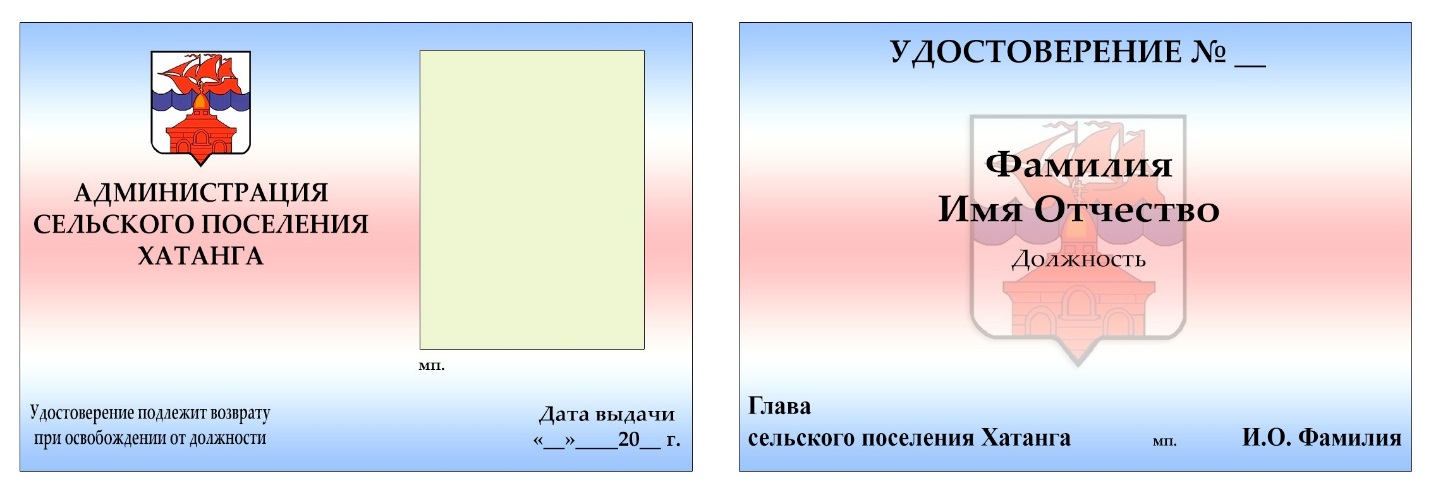                                                                 ФОТОПриложение № 3к Постановлению Администрациисельского поселения Хатангаот 20.05.2020 г. № 083 – П Приложение № 4к Положению о служебном удостоверениимуниципального служащего Администрациисельского поселения Хатанга	УТВЕРЖДАЮ:Глава сельского поселения Хатанга_______________________________«____»_______________ 20__ г.Актоб уничтожении служебных удостоверений«____» ____________20 __ г.	          № _____Комиссия в составе председателя_________________________________________________                                                                                                   (фамилия, имя, отчество, должность)____________________________________________________________________________________и членов комиссии_____________________________________________________________________________(фамилия, имя, отчество, должность)____________________________________________________________________________________________________________________________________________________________________________________________________________________________________________________________________________________________________________________________________Составила настоящий акт об уничтожении служебных удостоверений в Администрации сельского поселения Хатанга.Всего подлежат уничтожению _______________ служебных удостоверений                                                         (количество)Председатель комиссии	______________________________________________________                                                                                         (подпись, инициалы, фамилия)Члены комиссии	____________________________________________________________                                                                                         (подпись, инициалы, фамилия)                                           ________________________________________________________________________МП№ п/пНомер служебного удостоверенияНаименование должности, фамилия, имя, отчества лица, которому было выдано служебное удостоверениеПричина уничтожения